July Birthdays 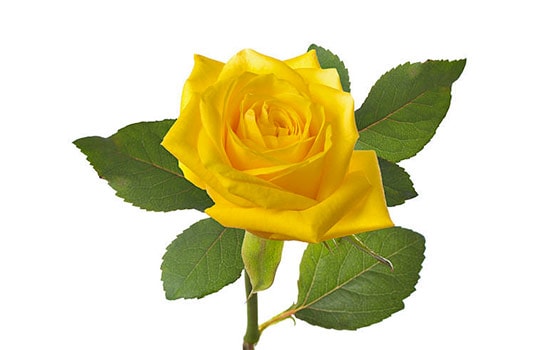 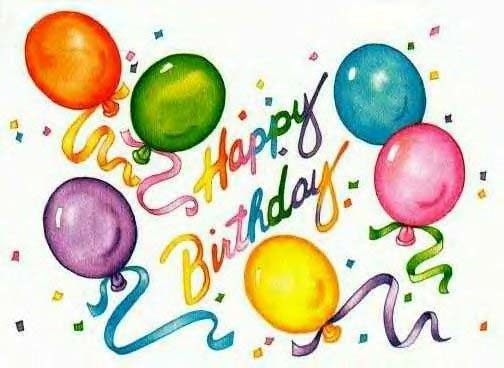 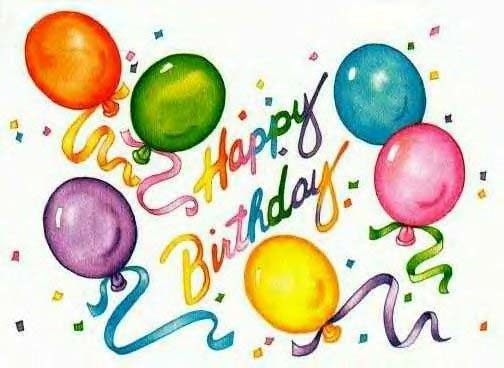 July2022Our Lady of the Lake Catholic Church129:00 am Mass First Saturday9:00 am MassConfessions3:00 pm4:00 pm Mass3456789Confessions8:00 am9:00 am Mass9:00 MassOffice Closed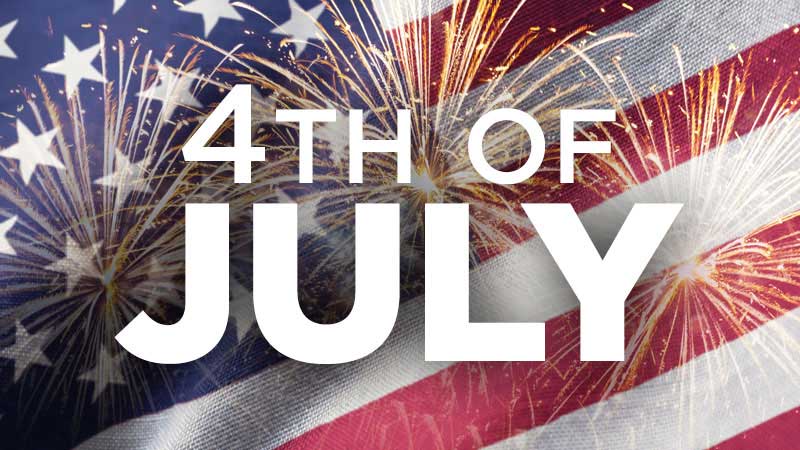 9:00 am Mass9:00 am Mass9:00 am Mass9:00 am MassConfessions3:00 pm4:00 pm Mass10111213141516Confessions8:00 am9:00 am MassNo Mass9:00 am Mass9:00 am Mass9:00 am Mass9: 00 am MassConfessions3:00 pm4:00 pm Mass17181920212223Confessions8:00 am9:00 am MassNo MassCCW Meeting 4:00 pm9:00 am Mass9:00 am Mass9:00 am MassMass at the Brook11:00 am9:00 am MassConfessions3:00 pm4:00 pm Mass24252627282930Confessions8:00 am9:00 am MassFather Peter’s Silver Jubilee4:00 pmNo Mass9:00 am Mass9:00 am Mass9:00 am MassMass at King’s Nursing Home11:00 am9:00 am MassConfessions3:00 pm4:00 pm MassSt. Vincent Collection	31Confessions3:00 pm4:00 pm MassSt. Vincent CollectionParish/School Office Hours:    Monday – Friday   8:00 am – 1:00 pm.If you need to reach Father Peter after hours, call the church office and select Ext. 2Confession Times:  Saturdays 3:00 PM                                                                             Sundays 8:00 AMParish/School Office Hours:    Monday – Friday   8:00 am – 1:00 pm.If you need to reach Father Peter after hours, call the church office and select Ext. 2Confession Times:  Saturdays 3:00 PM                                                                             Sundays 8:00 AMParish/School Office Hours:    Monday – Friday   8:00 am – 1:00 pm.If you need to reach Father Peter after hours, call the church office and select Ext. 2Confession Times:  Saturdays 3:00 PM                                                                             Sundays 8:00 AMParish/School Office Hours:    Monday – Friday   8:00 am – 1:00 pm.If you need to reach Father Peter after hours, call the church office and select Ext. 2Confession Times:  Saturdays 3:00 PM                                                                             Sundays 8:00 AMParish/School Office Hours:    Monday – Friday   8:00 am – 1:00 pm.If you need to reach Father Peter after hours, call the church office and select Ext. 2Confession Times:  Saturdays 3:00 PM                                                                             Sundays 8:00 AMParish/School Office Hours:    Monday – Friday   8:00 am – 1:00 pm.If you need to reach Father Peter after hours, call the church office and select Ext. 2Confession Times:  Saturdays 3:00 PM                                                                             Sundays 8:00 AMParish/School Office Hours:    Monday – Friday   8:00 am – 1:00 pm.If you need to reach Father Peter after hours, call the church office and select Ext. 2Confession Times:  Saturdays 3:00 PM                                                                             Sundays 8:00 AM